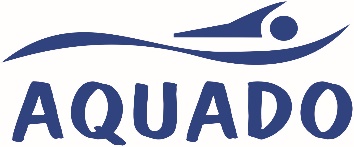 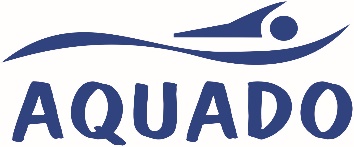 KARTA  KWALIFIKACYJNA UCZESTNIKA WYPOCZYNKUI. INFORMACJE DOTYCZĄCE WYPOCZYNKU1. Forma wypoczynku: Półkolonia 2021 – turnus II2. Adres placówki: ul. Matejki 35, 72-600 Świnoujście3. Termin wypoczynku: od 02.08.2021 do 06.08.2021 r.II INFORMACJE DOTYCZĄCE UCZESTNIKA WYPOCZYNKU1. Imię i nazwisko dziecka: .....................................................................................................................2. Rok urodzenia: ..................................................................................................................................3. Adres zameldowania: ..........................................................................................................................4.Numer PESEL dziecka: .......................................................................................................................5. Imiona, nazwiska  rodziców (opiekunów prawnych): …………………………………………………...6. Telefon kontaktowy do rodziców w trakcie obozu: …………………………………………..
……………………………………………………………………………………………………III. INFORMACJA O SPECJALNYCH POTRZEBACH EDUKACYJNYCH UCZESTNIKA (w szczególności o potrzebach wynikających z niepełnosprawności, niedostosowania społecznego lub zagrożenia niedostosowaniem społecznym)
	……………………														………………………miejscowość																		data i  podpisIV. INFORMACJA RODZICÓW (OPIEKUNÓW) O STANIE ZDROWIA DZIECKA(np. na co dziecko jest uczulone, jak znosi jazdę samochodem, stosowanej diecie, czy przyjmuje stale leki i w jakich dawkach, czy nosi aparat ortodontyczny lub okulary)Stwierdzam, że podałem(am) wszystkie znane mi informacje o dziecku, które mogą pomóc w zapewnieniu właściwej opieki w czasie pobytu dziecka w  placówce wypoczynku. Wyrażam zgodę na uprawianie przez dziecko wszystkich  dyscyplin sportowych (aktywności) zawartych w ofercie imprezy.……………………															………………………miejscowość																		data i  podpisV. DECYZJA ORGANIZATORA O ZAKWALIFIKOWANIU UCZESTNIKA WYPOCZYNKU oraz potwierdzenie przez kierownika wypoczynku pobytu uczestnika w miejscu wypoczynku................................												...................................................miejscowość, data														podpis organizatora wypoczynkuVI. ZOBOWIĄZANIE RODZICÓW (OPIEKUNÓW)Przyjmuje do wiadomości, że:uczestnik obozu zobowiązany jest stosować się do wszystkich regulaminów obowiązujących na obozie oraz poleceń kadry (kierownika, wychowawcy, instruktorów),organizator nie ponosi odpowiedzialności za pieniądze, przedmioty wartościowe oraz rzeczy pozostawione przez Uczestników podczas pobytu na obozie i w środkach transportu,uczestników obowiązuje bezwzględny zakaz posiadania, spożywania i używania tytoniu, alkoholu, narkotyków i środków odurzających,rodzice (opiekunowie) są odpowiedzialni materialnie za szkody wyrządzone przez dziecko i z tego tytułu przyjmują na siebie pełną odpowiedzialność cywilno-prawną.W przypadku podejrzenia spożywania alkoholu, narkotyków lub środków odurzających wyrażam zgodę na badanie dziecka alkomatem lub testami narkotykowymi.Jako prawny opiekun oświadczam, że nie pozwalam mojemu dziecku na spożywanie alkoholu, palenie papierosów oraz posiadanie i używanie środków odurzających. W przypadku złamania obowiązującego na obozie zakazu, zobowiązuje się do odebrania dziecka z placówki wypoczynku na koszt własny. Z tego tytułu Organizator nie zwraca pieniędzy za niewykorzystane dni obozu.Wyrażam zgodę na udział dziecka w obozie oraz na branie czynnego udziału w zajęciach ujętych w programie imprezy.Wyrażam zgodę na przetwarzanie danych osobowych na potrzeby zapewnienia bezpieczeństwa i ochrony zdrowia uczestnika, zgodnie z art. 23 ust.1 pkt 1 ustawy z dnia 29 sierpnia 1997 r. o ochronie danych osobowych (Dz. U. z 2014 r. poz. 1182 i 1662 oraz z 2015 r. poz. 1309).Potwierdzam zapoznanie się ze wszelkimi informacjami zawartymi w karcie, programie imprezy oraz z treścią “Regulaminu”, które przyjmuję do wiadomości i akceptuję.……………………														………………………miejscowość																			data i  podpisVII. POTWIERDZENIE PRZEZ KIEROWNIKA WYPOCZYNKU POBYTU UCZESTNIKA W MIEJSCU WYPOCZYNKU LUB INFORMACJA O SKRÓCENIU TEGO POBYTU……………………………………………………………………………………………………………………………………													…..…….………………………miejscowość 																	data i podpis kierownika wypoczynkuVIII.  INFORMACJA KIEROWNIKA WYPOCZYNKU O STANIE ZDROWIA UCZESTNIKA W CZASIE TRWANIA WYPOCZYNKU (dane o zachorowaniach, urazach, leczeniu itp.)……………………………………………………………………………………………………………………………………………………………………………………………………………………………………………………													…..………………………miejscowość																	data i podpis kierownika wypoczynkuIX. INFORMACJE I SPOSTRZEŻENIA WYCHOWAWCY WYPOCZYNKU dotyczące uczestnika wypoczynku ……………………………………………………………………………………………………………………………………………………………………………………………………………………………………………………													…..………………………miejscowość 																	data i podpis wychowawcy wypoczynku